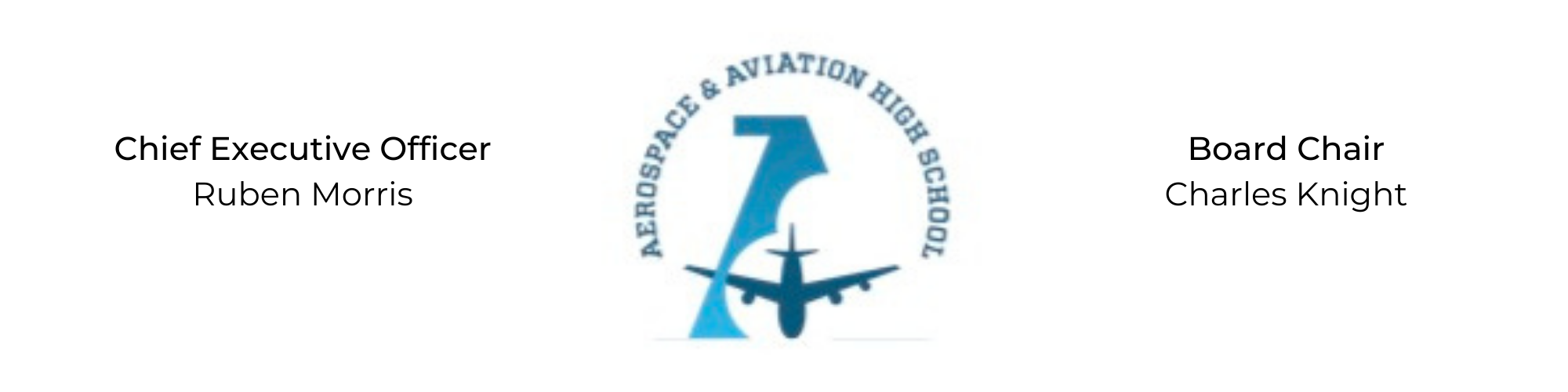 REGULAR MEETING OF THE BOARD OF DIRECTORSTuesday, November 29, 2022 3:30 PM MinutesCall to Order - Chair Knight	Charles Knight called the meeting to order at 3:33 PM.Roll Call & Establishment of QuorumLeadership and Board Members attending virtually: Auri Brown, Courtney French, Charles Knight, Ruben Morris, Luis Pineda, Merrick Sims, Jeff Smith, Scott Underwood, Phaye Wilson, Tierra Wright, On’Draya Green (Dean of Culture and Instruction), Jillian Fitts (Assistant to the Board)Absent:	Tramayne Russell, R.J. Smith, Jeff WalkerAdoption of the AgendaRuben Morris asked to hold off on the financial report until next month when the treasurer, R.J. Smith, could be present. Merrick Sims moved to approve the agenda, Tierra Wright seconded and the motion carried.Adoption of the Minutes - October 25, 2022Scott Underwood moved to approve the October minutes, Merrick Sims seconded and the motion carried.Financial ReportFinancial Report moved to next month’s meeting when the treasurer can be present. Academic Report	On’Draya Green, Dean of Culture and Instruction, presented academic growth results from the ‘22 Fall Semester. Phaye Wilson joined the meeting via Zoom at 3:40pm. Courtney French joined the meeting via Zoom at 3:40pm. Luis Pineda joined the meeting via Zoom at 3:45pm. End-of-Year Giving Report	Phaye Wilson presented a plan for the end of the year fundraiser, with a goal of $107k, and a corresponding newsletter. Chief Executive Officer’s ReportFacility Update:	$30,000 of capital funds used for an aviation workshop. Working on an estimate to outfit a few upstairs labs with walls and internet. Legislators’ visit on Jan 5 from noon to two. Grant Update:	Launching a recurring fund that will be funded by the Colemans.  There are a couple of $100k grants that we are in the middle of the application process. School Update:	Sports include a JV Basketball team, an EA sports team and the drone soccer team.  Recruitment has started and expected enrollment for the ‘22-’23 year is 250-300. Old BusinessNo old business.New BusinessNo new business.  AdjournmentAuri Brown motioned to adjourn, seconded by Scott Underwood.  The motion was carried and the meeting adjourned at 4:15 PM. Respectfully submitted, Jillian L. FittsApproved by:						Approved by:________________________________			_________________________________Board Chairman						Board Secretary